FORMULARIODESOLICITUDRURAL VOLUNTARIADO2021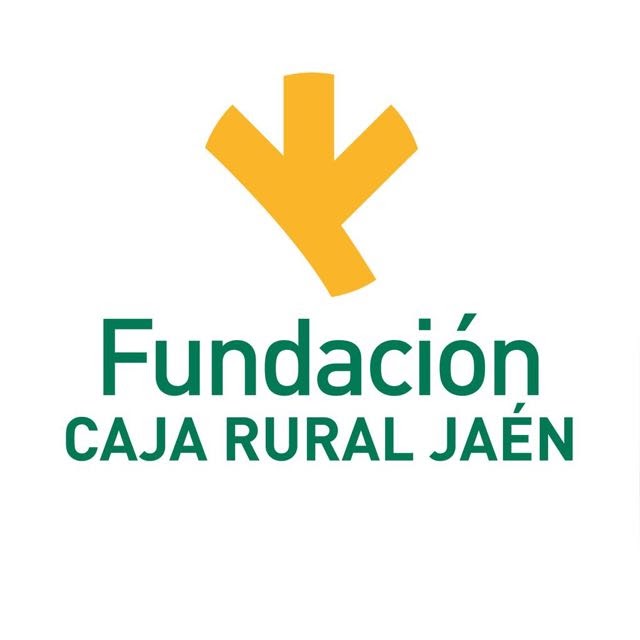 FORMULARIO DE SOLICITUD LA RURAL VOLUNTARIADO 2021I. INSTRUCCIONES PARA CUMPLIMETAR Y PRESENTAR EL FORMULARIO.II. DATOS DE LA ENTIDADIII. DESCRIPCIÓN TÉCNICA DEL PROYECTOIV. DATOS ECONÓMICOSV . DOCUMENTACIÓN A APORTARI. INSTRUCCIONES PARA CUMPLIMENTAR Y PRESENTAR EL FORMULARIO - Para completar el formulario utilice exclusivamente los campos sombreados. -Puede utilizar la tecla TAB, para pasar de un campo a otro.- En los campos en los que se especifique un número determinado de líneas o de puntos concretos, ajústese a lo establecido.- Una vez cumplimentado, firmado y sellado, se enviará en formato PDF.- El nombre del archivo con la solicitud deberá ser:	“nombre de la entidad21”_solicitud- El resto de archivos que se adjunten, deberán seguir el mismo patrón, como el siguiente ejemplo:	entidadxxxx21_memoria	entidadxxxx21_seguridadsocial	entidadxxxx21_hacienda	entidadxxxx21_estatutos	entidadxxxx21_cif	entidadxxxx21_pvoluntariadoEn el caso de que la ayuda concedida sea menor que la solicitada y hubiera que REFORMULAR el proyecto, se tramitará mediante formulario habilitado en la web.Todos los anexos que se envíen se adjuntarán en formato PDF, excepto las fotos que se enviarán en jpgNo se admitirán enlaces para descargar archivos ni formulario.- Una vez cumplimentado enviar a: formularios.social@fundacioncrj.es - Si lo desea puede adjuntar al formulario proyecto completo.II. DATOS DE LA ENTIDADDescriba la estructura interna y el organigrama de la entidad: áreas, departamentos, secciones. Indicar modelos de Gestión que favorezcan el buen desarrollo de las actividades)Esta información se puede extraer de los estatutos, planes estratégicos o cualquier otro tipo  de documento instucional(Máximo 10 líneas)Explicación de las fuentes de financiación, indicando convenios de colaboración permanentes con organísmos públicos o privados que supongan una fuente estable de financiación)(Rellenar con IBAN de forma obligatoria)III. DESCRIPCIÓN DEL PROYECTO(Indicar el número de beneficiarios previstos)(Enumerar el objetivo general del proyecto y los objetivos específicos para su consecución)IV DATOS ECONÓMICOS DEL PROYECTO(adjuntar facturas de presupuesto o facturas proforma si fuese posible)Firmado por      En       a       de       2021V. DOCUMENTACIÓN OBLIGATORIA A PRESENTAR CON LA SOLICITUD(CUADRO CHECKIN)1. Descripción de la EntidadNombre de la Entidad:     C.I.F:      2. Sede social2. Sede social2. Sede social2. Sede social2. Sede social2. Sede socialDirección:     Dirección:     Dirección:     Dirección:     Dirección:     Dirección:     Población/Provincia:     Población/Provincia:     Población/Provincia:     Población/Provincia:     Población/Provincia:     Población/Provincia:     Código Postal:     Código Postal:     Código Postal:     Código Postal:     Código Postal:     Código Postal:     Teléfono:     Teléfono:     Teléfono:     Teléfono:     Fax:     Fax:     Correo electrónico:     Correo electrónico:     Correo electrónico:     Correo electrónico:     Página Web:     Página Web:     Año de constitución:      Año de constitución:      Año de constitución:      Nº Inscripción en el Registro: Estatal (Especificar) Autonómico: (Especificar)Nº Inscripción en el Registro: Estatal (Especificar) Autonómico: (Especificar)Nº Inscripción en el Registro: Estatal (Especificar) Autonómico: (Especificar)Naturaleza jurídica:(Marcar con una x) Asociación  Fundación  Federación  Centro Especial de Empleo Otras: (especificar) Asociación  Fundación  Federación  Centro Especial de Empleo Otras: (especificar) Asociación  Fundación  Federación  Centro Especial de Empleo Otras: (especificar) Asociación  Fundación  Federación  Centro Especial de Empleo Otras: (especificar) Asociación  Fundación  Federación  Centro Especial de Empleo Otras: (especificar)¿Entidad declarada de utilidad pública? ¿Entidad declarada de utilidad pública? SI  No SI  No SI  No Fecha de reconocimiento: 3. Información relativa al representante de la EntidadNombre y Apellidos:      N.I.F.:      Cargo:      Teléfono:     Correo electrónico:      4. Responsable del proyectoNombre y Apellidos:      Cargo:      Teléfono móvil:     Correo electrónico:     5. Información del representante que firmará el convenioNombre y Apellidos:      Cargo:      Teléfono móvil:     Correo electrónico:     6. Descripción de la estructura interna y modelos de gestión de la entidad6. Descripción de la estructura interna y modelos de gestión de la entidad6. Descripción de la estructura interna y modelos de gestión de la entidad6. Descripción de la estructura interna y modelos de gestión de la entidadPersonal que conforma la entidad:Personal que conforma la entidad:HombresMujeresJunta Directiva o Patronato: (número de personas)Junta Directiva o Patronato: (número de personas)PersonalRemunerado: (número de trabajadores)PersonalVoluntario: (número de voluntarios)Socios: (número de socios)Socios: (número de socios)7. Breve descripción de los objetivos y fines de la entidad8. Federaciones, coordinadores, plataformas o redes a las que pertenece la entidad8. Federaciones, coordinadores, plataformas o redes a las que pertenece la entidad8. Federaciones, coordinadores, plataformas o redes a las que pertenece la entidadNombre (siglas y completo)Ámbito territorialSector de actuación9. Proyectos más destacables realizados por la Entidad 9. Proyectos más destacables realizados por la Entidad 9. Proyectos más destacables realizados por la Entidad 9. Proyectos más destacables realizados por la Entidad ProyectoAñoImporteEntidad/es Cofinanciadora/s10.Fuentes de financiación de la entidadRecursos propios: Fuentes de financiación privadas Fuentes de financiación públicas: Otras:¿Son auditadas las cuentas anuales de la entidad? (Indicar si la entidad ha sometido su gestión a controles 	 SIperiódicos en los dos últimos años	 NO Indicar la fecha y autor de la auditoría. 	     (Acompañar de documentación acreditativa) 11. Nº de cuenta de Caja Rural de Jaén vinculada al CIF de la entidad: (obligatorio)11. Nº de cuenta de Caja Rural de Jaén vinculada al CIF de la entidad: (obligatorio)11. Nº de cuenta de Caja Rural de Jaén vinculada al CIF de la entidad: (obligatorio)11. Nº de cuenta de Caja Rural de Jaén vinculada al CIF de la entidad: (obligatorio)11. Nº de cuenta de Caja Rural de Jaén vinculada al CIF de la entidad: (obligatorio)IBANEntidadOficinaD.CNúmero de cuentaES     30671. Título y justificación del proyecto1. Título y justificación del proyectoTítulo:     Título:     Necesidades detectadas y que justifican el desarrollo del proyecto: ( Enunerar máx 10)Necesidades detectadas y que justifican el desarrollo del proyecto: ( Enunerar máx 10)Resumen de las líneas generales del proyecto (máximo 10 líneas):Resumen de las líneas generales del proyecto (máximo 10 líneas):1.1 Cronograma de la intervención/Actividades1.1 Cronograma de la intervención/ActividadesInicio de la intervenciónFinal de la intervención1.2 Cronograma de las actividades previstas1.2 Cronograma de las actividades previstas (Especificar en cada mes las actividades previstas para el desarrollo del proyecto)Junio 2021:      Julio 2021:      Agosto 2021:      Septiembre 2021:      Octubre 2021:      Noviembre 2021:      Diciembre 2021:      Enero 2022:      JUSTIFICACIÓN Febrero 2022:       (Especificar en cada mes las actividades previstas para el desarrollo del proyecto)Junio 2021:      Julio 2021:      Agosto 2021:      Septiembre 2021:      Octubre 2021:      Noviembre 2021:      Diciembre 2021:      Enero 2022:      JUSTIFICACIÓN Febrero 2022:      2. Beneficiarios de la intervención2. Beneficiarios de la intervenciónBeneficiarios directos previstos:     Hombres:     Mujeres:      Beneficiarios indirectos previstos:     Perfil psicosocial de los beneficiarios directos:      Zona geográfica de actuación:      Perfil psicosocial de los beneficiarios directos:      Zona geográfica de actuación:      3. Objetivos/actividades/indicadores de cumplimientoObjetivo General del proyecto:      Objetivo Específico 1:     Actividades a realizar en relación al objetivo:     Indicador de cumplimiento:      Objetivo Específico 2:     Actividades a realizar en relación al objetivo:     Indicador de cumplimiento:     Objetivo Específico 3:     Actividades a realizar en relación al objetivo:     Indicador de cumplimiento:     Objetivo Específico 4:     Actividades a realizar en relación al objetivo:     Indicador de cumplimiento:     Objetivo Específico 5:     Actividades a realizar en relación al objetivo:     Indicador de cumplimiento:     Objetivo Específico 6:     Actividades a realizar en relación al objetivo:     Indicador de cumplimiento:     4. Medición  del proyecto4. Medición  del proyectoResultados Esperados: (Son aquellos que resultarán después de haber realizado las actividades. 1.      2.      3.      4.      5.      Resultados Esperados: (Son aquellos que resultarán después de haber realizado las actividades. 1.      2.      3.      4.      5.      Metas a conseguir: (Son aquellos objetivos cuantificables a conseguir por cada uno de los indicadores establecidos)Metas a conseguir: (Son aquellos objetivos cuantificables a conseguir por cada uno de los indicadores establecidos)5. Continuidad, viabilidad y sostenibilidad del proyecto5. Continuidad, viabilidad y sostenibilidad del proyectoEl proyecto que presenta es continuación de años anteriores: Si No¿Está previsto continuar con el presente proyecto? Sí No(En caso afirmativo, justifiquen su respuesta e indiquen cómo estiman hacerlo viable y sostenible)-     El proyecto que presenta es continuación de años anteriores: Si No¿Está previsto continuar con el presente proyecto? Sí No(En caso afirmativo, justifiquen su respuesta e indiquen cómo estiman hacerlo viable y sostenible)-     6. Personal adscrito al proyecto(Indicar en el paréntesis si el trabajdor/a es remunerado o voluntario). Nº VOLUNTARIOS:      	Nº REMUNERADOS:     1. Detalle por actividad1. Detalle por actividad1. Detalle por actividad1. Detalle por actividadGastos previstos para proyecto Gastos previstos para proyecto Gastos previstos para proyecto Gastos previstos para proyecto Presupuesto-fechaPROVEEDORACTIVIDADIMPORTE     €     €     €     €     €     €     €     €     €     €     €     €     €     €     €     €     €     €TOTAL     €2. Gasto total del proyecto (Resumen)2. Gasto total del proyecto (Resumen)2. Gasto total del proyecto (Resumen)2. Gasto total del proyecto (Resumen)2. Gasto total del proyecto (Resumen)2. Gasto total del proyecto (Resumen)2. Gasto total del proyecto (Resumen)2. Gasto total del proyecto (Resumen)MaterialEspecífico proyectoMaterialEspecífico proyectoArtículos 1ª NecesidadArtículos 1ª NecesidadCoord. VoluntariadoCoord. VoluntariadoTotal ProyectoTotal ProyectoEntidadFCRJEntidadFCRJEntidadFCRJEntidadFCRJ25%75%25%75%25%75%25%75%Entidades que no presentaron proyecto en la convocatoria anterior.Fotocopia del CIF de la entidad solicitante definitivo.Certificado en el que conste la composición de la junta directiva u órgano de gobierno de la entidad y el nombre de las personas que desarrollan dicho cargo en el momento correspondiente.Copia de Estatutos.Copia de la inscripción en el Registro correspondiente.Copia en el Registro General de Entidades de Voluntariado de Andalucía.Declaración de utilidad pública, en su caso.Certificación de calidad si la tuviese.Certificado firmado por el representante de la entidad de aceptación de la convocatoria.Documentación acreditativa de las aportaciones de otras entidades o copia de la solicitud efectuada.Certificado del representante legal del acuerdo del órgano competente de la presentación de la solicitud a la convocatoria y del compromiso de aportar directamente o a través de terceros la diferencia entre el coste total del proyecto y el importe solicitado. Acuerdo entre entidades en los casos de partenariado.Documentación para la presente convocatoria (2021) en todos los casosCertificado de la Tesorería de la Seguridad Social de que la entidad se encuentra al corriente de sus obligaciones tributarias actualizado (máx 3 meses). Certificado de la Delegación de la Agencia Estatal de la Administración Tributaria de que la entidad se encuentra al corriente de sus obligaciones tributarias actualizado (máx 3 meses). Certificado firmado por el representante de la entidad de aceptación de la convocatoria.Certificado en el que conste la composición de la junta directiva u órgano de gobierno de la entidad y el nombre de las personas que desarrollan dicho cargo en el momento correspondiente. Certificado del representante legal del acuerdo del órgano competente de la presentación de la solicitud a la convocatoria y del compromiso de aportar directamente o a través de terceros la diferencia entre el coste total del proyecto y el importe solicitado. Memoria de las actividades del último ejercicio. La relación con los voluntarios que participarán en el proyecto, y copia del seguro suscrito para ellos, será de obligatoria presentación antes de la firma del convenio de colaboración. 